SKRIPSIAPLIKASI TEXT EDITOR MENGGUNAKAN JAVA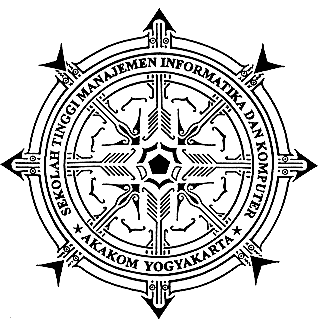 DISUSUN OLEH:NAMA			:DEDY RIDWANNIM			:075410062JURUSAN		:TEKNIK INFORMATIKAJENJANG		:S1SEKOLAH TINGGI MANAJEMEN INFORMATIKA DAN KOMPUTERAKAKOMYOGYAKARTA2011